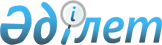 О внесении изменений в постановление Правительства Республики Казахстан от 1 марта 2012 года № 275 "О создании Совета по улучшению инвестиционного климата"
					
			Утративший силу
			
			
		
					Постановление Правительства Республики Казахстан от 7 августа 2013 года № 801. Утратило силу постановлением Правительства Республики Казахстан от 29 сентября 2016 года № 546
      Сноска. Утратило силу постановлением Правительства РК от 29.09.2016 № 546.
      Правительство Республики Казахстан ПОСТАНОВЛЯЕТ:
      1. Внести в постановление Правительства Республики Казахстан 
      от 1 марта 2012 года № 275 "О создании Совета по улучшению инвестиционного климата" следующие изменения:
      в приложении к указанному постановлению:
      ввести в состав Совета по улучшению инвестиционного климата:
      вывести из состава Совета: Ергожина Даулета Едиловича, Хаирова Ерлана Картаевича;
      в Положении о Совете по улучшению инвестиционного климата, утвержденном указанным постановлением:
      пункт 19 изложить в следующей редакции:
      "19. Функции рабочего органа Совета возлагаются на Министерство экономики и бюджетного планирования Республики Казахстан.".
      2. Настоящее постановление вводится в действие со дня подписания.
					© 2012. РГП на ПХВ «Институт законодательства и правовой информации Республики Казахстан» Министерства юстиции Республики Казахстан
				
с казахстанской стороны:
Кусаинова

Марата Апсеметовича
–
вице-министра экономики и бюджетного планирования Республики Казахстан, секретарем;
Премьер-Министр
Республики Казахстан
С. Ахметов